Рисунок №1  “Числовая и Цифровая Ёлочка”.                                                       Рисунок №2 “палочки Кюизенера”.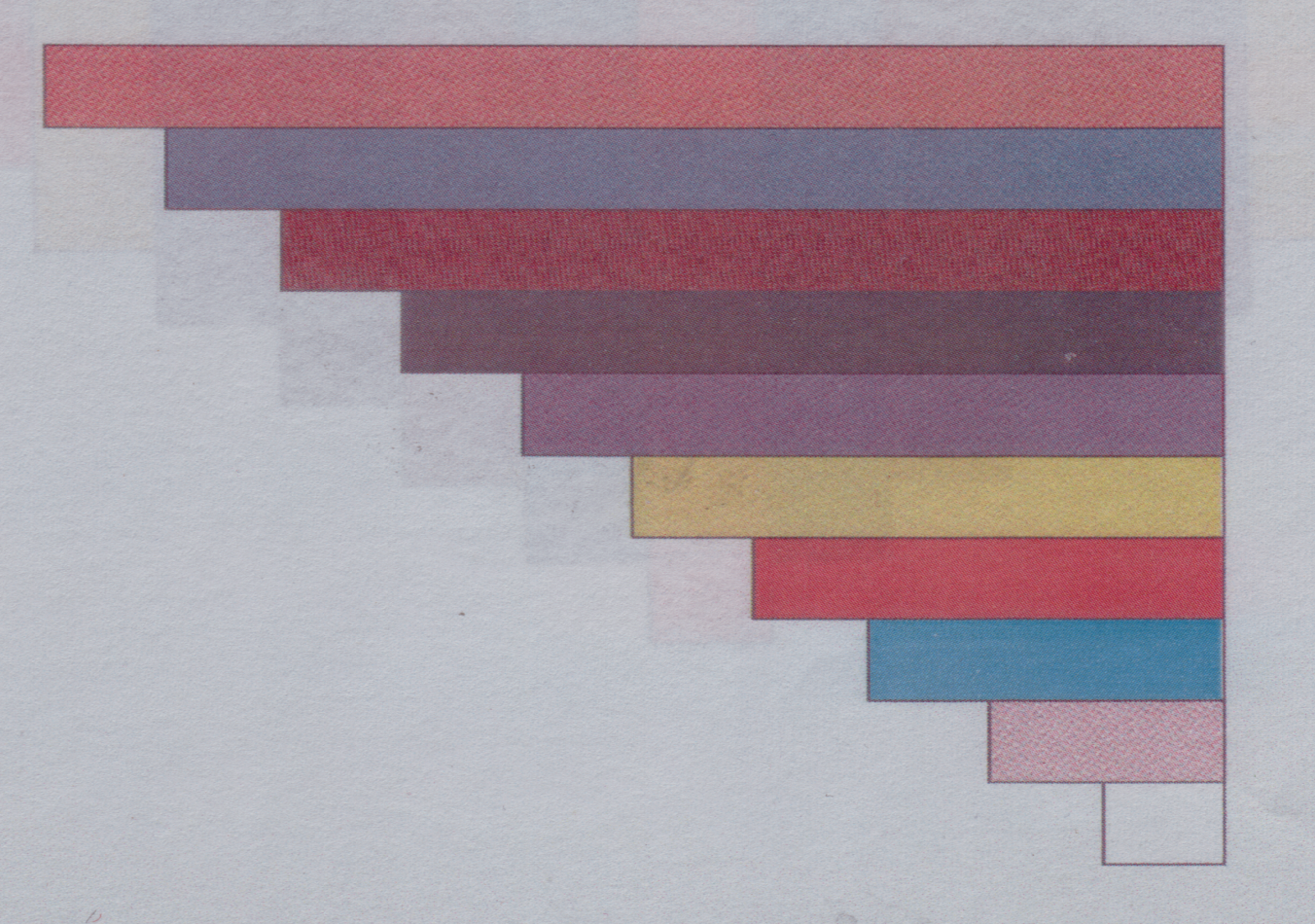 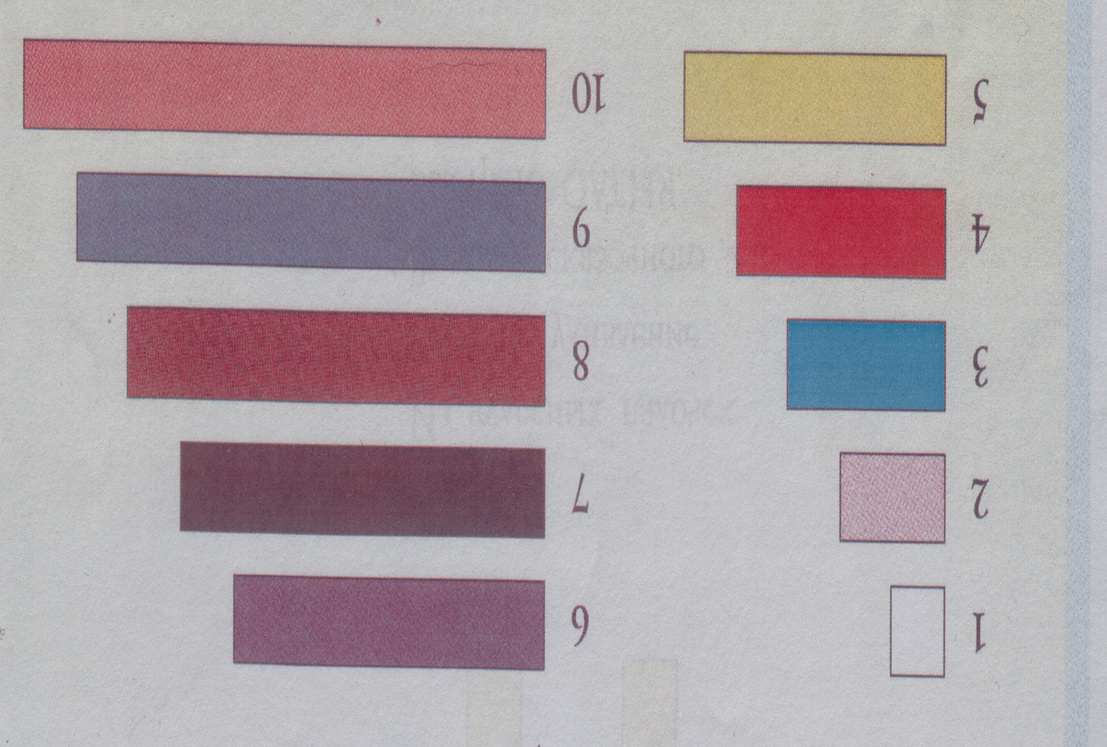             Рисунок № 3.Стихотворение :Я рисую Кошкин дом:
Три окошка, 
дверь с крыльцом.
Наверху еще окно, 
Чтобы не было темно.
Посчитай окошки, 
В домике у кошки .Рисунок№4                                                       Моделирующие карточки.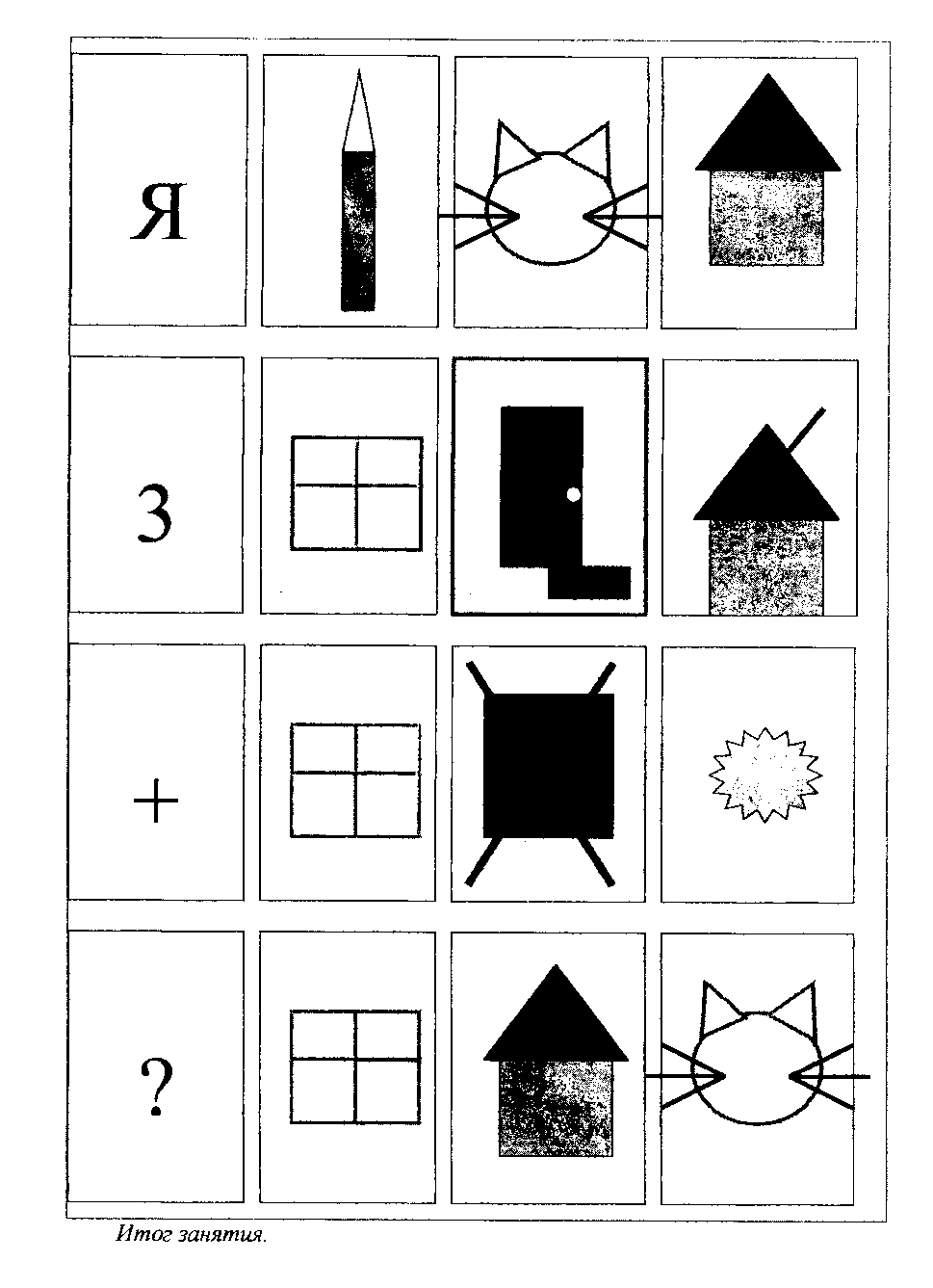  Рисунок№5                                   Декодирование стихотворения по смоделированным карточкам.Я рисую Кошкин дом11Три окошка, дверь с крыльцом.Наверху ещеокно, чтобы не было темно.Посчитай окошки, в домике у Кошки.